ОБЩИЕ СВЕДЕНИЯ Учебная дисциплина «Режиссура постановки актуальных ток-шоу» изучается в восьмом семестре.Курсовая работа –не предусмотрена.Форма промежуточной аттестации: зачет.Место учебной дисциплины в структуре ОПОПУчебная дисциплина «Режиссура постановки актуальных ток-шоу» относится к части, формируемой участниками образовательных отношений.Основой для освоения дисциплины являются результаты обучения по предшествующим дисциплинам и практикам:Техника и технология аудиовизуальных средств массовой информации; Основы операторского дела;Современные интернет-технологии и телевидение;Современные технологии создания медиапродукта.Результаты обучения по учебной дисциплине, используются при изучении следующих дисциплин и прохождения практик:   Преддипломная практика.ЦЕЛИ И ПЛАНИРУЕМЫЕ РЕЗУЛЬТАТЫ ОБУЧЕНИЯ ПО ДИСЦИПЛИНЕДисциплина «Режиссура постановки актуальных ток-шоу» призвана дать студентам представления об организации работы студии production, освоение творческих и технологических основ создания аудиовизуальных проектов, разработки стратегий их продвижения и дистрибуции. Задачи дисциплины: 1. Изучить практику продюсерской деятельности на основе опыта отечественного и зарубежного продюсирования в кино и на телевидении. 2. Научить создавать/ организовывать повествование в соответствии с законами режиссуры.  3. Развивать способности и качества журналиста как координатора творческого коллектива. 4. Совершенствовать профессионально значимые личностные качества журналиста как продюсера телевизионной сферы. Формируемые компетенции, индикаторы достижения компетенций, соотнесённые с планируемыми результатами обучения по дисциплине:СТРУКТУРА И СОДЕРЖАНИЕ УЧЕБНОЙ ДИСЦИПЛИНЫОбщая трудоёмкость учебной дисциплины по учебному плану составляет:Структура учебной дисциплины для обучающихся по видам занятий: (очная форма обучения)Структура учебной дисциплины для обучающихся по разделам и темам дисциплины: (очная форма обучения)Содержание учебной дисциплиныОрганизация самостоятельной работы обучающихсяСамостоятельная работа студента – обязательная часть образовательного процесса, направленная на развитие готовности к профессиональному и личностному самообразованию, на проектирование дальнейшего образовательного маршрута и профессиональной карьеры.Самостоятельная работа обучающихся по дисциплине организована как совокупность аудиторных и внеаудиторных занятий и работ, обеспечивающих успешное освоение дисциплины. Аудиторная самостоятельная работа обучающихся по дисциплине выполняется на учебных занятиях под руководством преподавателя и по его заданию. Аудиторная самостоятельная работа обучающихся входит в общий объем времени, отведенного учебным планом на аудиторную работу, и регламентируется расписанием учебных занятий. Внеаудиторная самостоятельная работа обучающихся – планируемая учебная, научно-исследовательская, практическая работа обучающихся, выполняемая во внеаудиторное время по заданию и при методическом руководстве преподавателя, но без его непосредственного участия, расписанием учебных занятий не регламентируется.Внеаудиторная самостоятельная работа обучающихся включает в себя:подготовку к лекциям и практическим занятиям, зачету;изучение специальной литературы;подготовка к практическим занятиям;подготовка к устному опросу;выполнение домашнего задания;подготовка к дискуссии; подготовка реферата.Самостоятельная работа обучающихся с участием преподавателя в форме иной контактной работы предусматривает групповую и (или) индивидуальную работу с обучающимися и включает в себя:проведение индивидуальных и групповых консультаций по отдельным темам/разделам дисциплины;проведение консультаций перед зачетом с оценкой по необходимости;научно-исследовательскую работу студентов (статьи, участие в студенческих научных конференциях и пр.). Перечень разделов/тем/, полностью или частично отнесенных на самостоятельное изучение с последующим контролем:Применение электронного обучения, дистанционных образовательных технологийПри реализации программы учебной дисциплины возможно применение электронного обучения и дистанционных образовательных технологий.Реализация программы учебной дисциплины с применением электронного обучения и дистанционных образовательных технологий регламентируется действующими локальными актами университета.Применяются следующий вариант реализации программы с использованием ЭО и ДОТВ электронную образовательную среду, по необходимости, могут быть перенесены отдельные виды учебной деятельности:РЕЗУЛЬТАТЫ ОБУЧЕНИЯ ПО ДИСЦИПЛИНЕ, КРИТЕРИИ ОЦЕНКИ УРОВНЯ СФОРМИРОВАННОСТИ КОМПЕТЕНЦИЙ, СИСТЕМА И ШКАЛА ОЦЕНИВАНИЯСоотнесение планируемых результатов обучения с уровнями сформированности компетенции.ОЦЕНОЧНЫЕ СРЕДСТВА ДЛЯ ТЕКУЩЕГО КОНТРОЛЯ УСПЕВАЕМОСТИ И ПРОМЕЖУТОЧНОЙ АТТЕСТАЦИИ, ВКЛЮЧАЯ САМОСТОЯТЕЛЬНУЮ РАБОТУ ОБУЧАЮЩИХСЯПри проведении контроля самостоятельной работы обучающихся, текущего контроля и промежуточной аттестации по дисциплине «Режиссура постановки актуальных ток-шоу» проверяется уровень сформированности у обучающихся компетенций и запланированных результатов обучения по дисциплине, указанных в разделе 2 настоящей программы. Формы текущего контроля успеваемости по дисциплине, примеры типовых заданий:Критерии, шкалы оценивания текущего контроля успеваемости:Промежуточная аттестация успеваемости по дисциплине:Критерии, шкалы оценивания промежуточной аттестации учебной дисциплины:Система оценивания результатов текущего контроля и промежуточной аттестации.Оценка по дисциплине выставляется обучающемуся с учётом результатов текущей и промежуточной аттестации.Полученный совокупный результат конвертируется в пятибалльную систему оценок в соответствии с таблицей:ОБРАЗОВАТЕЛЬНЫЕ ТЕХНОЛОГИИРеализация программы предусматривает использование в процессе обучения следующих образовательных технологий:проблемная лекция;групповые дискуссии;преподавание дисциплины на основе результатов научных исследованийпоиск и обработка информации с использованием сети Интернет;дистанционные образовательные технологии;использование на лекционных занятиях видеоматериалов и наглядных пособий.ПРАКТИЧЕСКАЯ ПОДГОТОВКАПрактическая подготовка в рамках учебной дисциплины не предусмотрена.ОРГАНИЗАЦИЯ ОБРАЗОВАТЕЛЬНОГО ПРОЦЕССА ДЛЯ ЛИЦ С ОГРАНИЧЕННЫМИ ВОЗМОЖНОСТЯМИ ЗДОРОВЬЯПри обучении лиц с ограниченными возможностями здоровья и инвалидов используются подходы, способствующие созданию безбарьерной образовательной среды: технологии дифференциации и индивидуального обучения, применение соответствующих методик по работе с инвалидами, использование средств дистанционного общения, проведение дополнительных индивидуальных консультаций по изучаемым теоретическим вопросам и практическим занятиям, оказание помощи при подготовке к промежуточной аттестации.При необходимости рабочая программа дисциплины может быть адаптирована для обеспечения образовательного процесса лицам с ограниченными возможностями здоровья, в том числе для дистанционного обучения.Учебные и контрольно-измерительные материалы представляются в формах, доступных для изучения студентами с особыми образовательными потребностями с учетом нозологических групп инвалидов:Для подготовки к ответу на практическом занятии, студентам с ограниченными возможностями здоровья среднее время увеличивается по сравнению со средним временем подготовки обычного студента.Для студентов с инвалидностью или с ограниченными возможностями здоровья форма проведения текущей и промежуточной аттестации устанавливается с учетом индивидуальных психофизических особенностей (устно, письменно на бумаге, письменно на компьютере, в форме тестирования и т.п.). Промежуточная аттестация по дисциплине может проводиться в несколько этапов в форме рубежного контроля по завершению изучения отдельных тем дисциплины. При необходимости студенту предоставляется дополнительное время для подготовки ответа на зачете или экзамене.Для осуществления процедур текущего контроля успеваемости и промежуточной аттестации обучающихся создаются, при необходимости, фонды оценочных средств, адаптированные для лиц с ограниченными возможностями здоровья и позволяющие оценить достижение ими запланированных в основной образовательной программе результатов обучения и уровень сформированности всех компетенций, заявленных в образовательной программе.МАТЕРИАЛЬНО-ТЕХНИЧЕСКОЕ ОБЕСПЕЧЕНИЕ ДИСЦИПЛИНЫМатериально-техническое обеспечение дисциплины при обучении с использованием традиционных технологий обучения.Материально-техническое обеспечение дисциплины при обучении с использованием электронного обучения и дистанционных образовательных технологий.Технологическое обеспечение реализации программы осуществляется с использованием элементов электронной информационно-образовательной среды университета.УЧЕБНО-МЕТОДИЧЕСКОЕ И ИНФОРМАЦИОННОЕ ОБЕСПЕЧЕНИЕ УЧЕБНОЙ ДИСЦИПЛИНЫИНФОРМАЦИОННОЕ ОБЕСПЕЧЕНИЕ УЧЕБНОГО ПРОЦЕССАРесурсы электронной библиотеки, информационно-справочные системы и профессиональные базы данных:Перечень лицензионного программного обеспечения ЛИСТ УЧЕТА ОБНОВЛЕНИЙ РАБОЧЕЙ ПРОГРАММЫ УЧЕБНОЙ ДИСЦИПЛИНЫВ рабочую программу учебной дисциплины внесены изменения/обновления и утверждены на заседании кафедры журналистики и телевизионных технологий: Министерство науки и высшего образования Российской Федерации Министерство науки и высшего образования Российской Федерации Министерство науки и высшего образования Российской Федерации Министерство науки и высшего образования Российской Федерации Министерство науки и высшего образования Российской ФедерацииФедеральное государственное бюджетное образовательное учреждениеФедеральное государственное бюджетное образовательное учреждениеФедеральное государственное бюджетное образовательное учреждениеФедеральное государственное бюджетное образовательное учреждениеФедеральное государственное бюджетное образовательное учреждениевысшего образованиявысшего образованиявысшего образованиявысшего образованиявысшего образования«Российский государственный университет им. А.Н. Косыгина«Российский государственный университет им. А.Н. Косыгина«Российский государственный университет им. А.Н. Косыгина«Российский государственный университет им. А.Н. Косыгина«Российский государственный университет им. А.Н. Косыгина(Технологии. Дизайн. Искусство)»(Технологии. Дизайн. Искусство)»(Технологии. Дизайн. Искусство)»(Технологии. Дизайн. Искусство)»(Технологии. Дизайн. Искусство)»РАБОЧАЯ ПРОГРАММАУЧЕБНОЙ ДИСЦИПЛИНЫРАБОЧАЯ ПРОГРАММАУЧЕБНОЙ ДИСЦИПЛИНЫРАБОЧАЯ ПРОГРАММАУЧЕБНОЙ ДИСЦИПЛИНЫРежиссура постановки актуальных ток-шоуРежиссура постановки актуальных ток-шоуРежиссура постановки актуальных ток-шоуУровень образования бакалавриатбакалавриатНаправление подготовки42.03.04ТелевидениеПрофильРежиссура телевизионных и мультимедийных проектовРежиссура телевизионных и мультимедийных проектовСрок освоения образовательной программы по очной форме обучения4 года4 годаФорма обученияОчнаяОчнаяРабочая программа учебной дисциплины «Режиссура постановки актуальных ток-шоу» основной профессиональной образовательной программы высшего образования, рассмотрена и одобрена на заседании кафедры № 11 от 30.06.2021 г.Рабочая программа учебной дисциплины «Режиссура постановки актуальных ток-шоу» основной профессиональной образовательной программы высшего образования, рассмотрена и одобрена на заседании кафедры № 11 от 30.06.2021 г.Рабочая программа учебной дисциплины «Режиссура постановки актуальных ток-шоу» основной профессиональной образовательной программы высшего образования, рассмотрена и одобрена на заседании кафедры № 11 от 30.06.2021 г.Рабочая программа учебной дисциплины «Режиссура постановки актуальных ток-шоу» основной профессиональной образовательной программы высшего образования, рассмотрена и одобрена на заседании кафедры № 11 от 30.06.2021 г.Рабочая программа учебной дисциплины «Режиссура постановки актуальных ток-шоу» основной профессиональной образовательной программы высшего образования, рассмотрена и одобрена на заседании кафедры № 11 от 30.06.2021 г.Разработчик рабочей программы учебной дисциплины:Разработчик рабочей программы учебной дисциплины:Разработчик рабочей программы учебной дисциплины:Разработчик рабочей программы учебной дисциплины:Разработчик рабочей программы учебной дисциплины:Доцент   О.В. Мурзина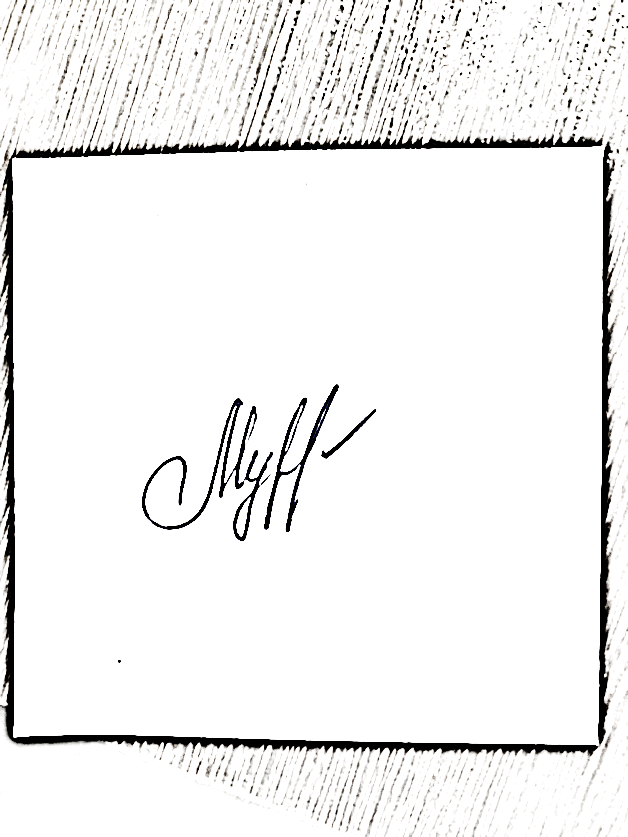 Заведующий кафедрой:Заведующий кафедрой:О.В. Мурзина   Код и наименование компетенцииКод и наименование индикаторадостижения компетенцииПланируемые результаты обучения по дисциплинеПК-2 Способен организовать и проконтролировать производство  телевизионного и мультимедийного продукта, в том числе авторскогоИД-ПК 2.1 Осуществление  поиска темы и выявление  существующей проблемыПо результатам освоения дисциплины студент должен:Знать: - актуальное состояние отечественной медиаиндустрии, экономические модели ее функционирования, системы финансирования аудиовизуальной продукции,  - базовые принципы формирования организационной структуры редакционного комплекса, функции сотрудников различного должностного статуса и углубленно круга обязанностей корреспондентскопродюсерского корпуса, основы медиаменеджмента; - наиболее распространенные формы теле-, радиопрограмм, интернет-СМИ,  - творческие и технологические основы проектирования и создания аудиовизуальных проектов, управления их продвижением на рынке соответствующем рынке; - новейшие цифровые технологии, применяемые в медиасфере, для решения профессиональных задач. Уметь: - ориентироваться в основных мировых тенденциях развития медиаотрасли (содержательных и технологических), понимать процессы конвергенции, быть осведомленным в области важнейших инновационных практик в сфере массмедиа;  - анализировать существующие в России модели продюсирования аудиовизуальной продукции с целью их системного изучения и эффективного использования;   - формировать организационную структуру производственного коллектива по проектированию продюсерского проекта; - самостоятельно использовать теоретические знания по бизнес проектированию, менеджменту и маркетингу практической деятельности, в том числе организовывать творческо-производственную подготовку к проектированию и созданию программы, направлять совместную творческую деятельность представителей различных творческих профессий, анализировать и совершенствовать управляемый процесс создания продукта. Владеть (демонстрировать) навыки и опыт деятельности: - понимание роли и миссии продюсера в отечественной и мировой медиаиндустрии; - способности к маркетинговой аналитической деятельности в процессе проектирования и разработки концепции аудиовизуального проекта; - приемы проектирования мультимедийных проектов с учетом специфики платформ; - навыки бюджетирования, формирования организационной структуры и технологий производства теле-, радиопроектов; - понимание роли аудитории в процессе потребления и производства массовой информации, представление об основных характеристиках аудитории современных российских СМИ, знание основных методов её изучения.ПК-2 Способен организовать и проконтролировать производство  телевизионного и мультимедийного продукта, в том числе авторскогоИД-ПК 2.2 Отбор и анализ  релевантной  информации по теме, взятой из различных источников:  профессионального общения с героями, свидетелями, экспертами, документальных источниковПо результатам освоения дисциплины студент должен:Знать: - актуальное состояние отечественной медиаиндустрии, экономические модели ее функционирования, системы финансирования аудиовизуальной продукции,  - базовые принципы формирования организационной структуры редакционного комплекса, функции сотрудников различного должностного статуса и углубленно круга обязанностей корреспондентскопродюсерского корпуса, основы медиаменеджмента; - наиболее распространенные формы теле-, радиопрограмм, интернет-СМИ,  - творческие и технологические основы проектирования и создания аудиовизуальных проектов, управления их продвижением на рынке соответствующем рынке; - новейшие цифровые технологии, применяемые в медиасфере, для решения профессиональных задач. Уметь: - ориентироваться в основных мировых тенденциях развития медиаотрасли (содержательных и технологических), понимать процессы конвергенции, быть осведомленным в области важнейших инновационных практик в сфере массмедиа;  - анализировать существующие в России модели продюсирования аудиовизуальной продукции с целью их системного изучения и эффективного использования;   - формировать организационную структуру производственного коллектива по проектированию продюсерского проекта; - самостоятельно использовать теоретические знания по бизнес проектированию, менеджменту и маркетингу практической деятельности, в том числе организовывать творческо-производственную подготовку к проектированию и созданию программы, направлять совместную творческую деятельность представителей различных творческих профессий, анализировать и совершенствовать управляемый процесс создания продукта. Владеть (демонстрировать) навыки и опыт деятельности: - понимание роли и миссии продюсера в отечественной и мировой медиаиндустрии; - способности к маркетинговой аналитической деятельности в процессе проектирования и разработки концепции аудиовизуального проекта; - приемы проектирования мультимедийных проектов с учетом специфики платформ; - навыки бюджетирования, формирования организационной структуры и технологий производства теле-, радиопроектов; - понимание роли аудитории в процессе потребления и производства массовой информации, представление об основных характеристиках аудитории современных российских СМИ, знание основных методов её изучения.ПК-2 Способен организовать и проконтролировать производство  телевизионного и мультимедийного продукта, в том числе авторскогоИД-ПК 2.3 Организация подготовки телевизионного и мультимедийного продукта к выпуску в эфир с учетом требований конкретного СМИПо результатам освоения дисциплины студент должен:Знать: - актуальное состояние отечественной медиаиндустрии, экономические модели ее функционирования, системы финансирования аудиовизуальной продукции,  - базовые принципы формирования организационной структуры редакционного комплекса, функции сотрудников различного должностного статуса и углубленно круга обязанностей корреспондентскопродюсерского корпуса, основы медиаменеджмента; - наиболее распространенные формы теле-, радиопрограмм, интернет-СМИ,  - творческие и технологические основы проектирования и создания аудиовизуальных проектов, управления их продвижением на рынке соответствующем рынке; - новейшие цифровые технологии, применяемые в медиасфере, для решения профессиональных задач. Уметь: - ориентироваться в основных мировых тенденциях развития медиаотрасли (содержательных и технологических), понимать процессы конвергенции, быть осведомленным в области важнейших инновационных практик в сфере массмедиа;  - анализировать существующие в России модели продюсирования аудиовизуальной продукции с целью их системного изучения и эффективного использования;   - формировать организационную структуру производственного коллектива по проектированию продюсерского проекта; - самостоятельно использовать теоретические знания по бизнес проектированию, менеджменту и маркетингу практической деятельности, в том числе организовывать творческо-производственную подготовку к проектированию и созданию программы, направлять совместную творческую деятельность представителей различных творческих профессий, анализировать и совершенствовать управляемый процесс создания продукта. Владеть (демонстрировать) навыки и опыт деятельности: - понимание роли и миссии продюсера в отечественной и мировой медиаиндустрии; - способности к маркетинговой аналитической деятельности в процессе проектирования и разработки концепции аудиовизуального проекта; - приемы проектирования мультимедийных проектов с учетом специфики платформ; - навыки бюджетирования, формирования организационной структуры и технологий производства теле-, радиопроектов; - понимание роли аудитории в процессе потребления и производства массовой информации, представление об основных характеристиках аудитории современных российских СМИ, знание основных методов её изучения.ПК-2 Способен организовать и проконтролировать производство  телевизионного и мультимедийного продукта, в том числе авторскогоИД-ПК 2.4 Создание сценарной основы телевизионного и мультимедийного продуктаПо результатам освоения дисциплины студент должен:Знать: - актуальное состояние отечественной медиаиндустрии, экономические модели ее функционирования, системы финансирования аудиовизуальной продукции,  - базовые принципы формирования организационной структуры редакционного комплекса, функции сотрудников различного должностного статуса и углубленно круга обязанностей корреспондентскопродюсерского корпуса, основы медиаменеджмента; - наиболее распространенные формы теле-, радиопрограмм, интернет-СМИ,  - творческие и технологические основы проектирования и создания аудиовизуальных проектов, управления их продвижением на рынке соответствующем рынке; - новейшие цифровые технологии, применяемые в медиасфере, для решения профессиональных задач. Уметь: - ориентироваться в основных мировых тенденциях развития медиаотрасли (содержательных и технологических), понимать процессы конвергенции, быть осведомленным в области важнейших инновационных практик в сфере массмедиа;  - анализировать существующие в России модели продюсирования аудиовизуальной продукции с целью их системного изучения и эффективного использования;   - формировать организационную структуру производственного коллектива по проектированию продюсерского проекта; - самостоятельно использовать теоретические знания по бизнес проектированию, менеджменту и маркетингу практической деятельности, в том числе организовывать творческо-производственную подготовку к проектированию и созданию программы, направлять совместную творческую деятельность представителей различных творческих профессий, анализировать и совершенствовать управляемый процесс создания продукта. Владеть (демонстрировать) навыки и опыт деятельности: - понимание роли и миссии продюсера в отечественной и мировой медиаиндустрии; - способности к маркетинговой аналитической деятельности в процессе проектирования и разработки концепции аудиовизуального проекта; - приемы проектирования мультимедийных проектов с учетом специфики платформ; - навыки бюджетирования, формирования организационной структуры и технологий производства теле-, радиопроектов; - понимание роли аудитории в процессе потребления и производства массовой информации, представление об основных характеристиках аудитории современных российских СМИ, знание основных методов её изучения.ПК-2 Способен организовать и проконтролировать производство  телевизионного и мультимедийного продукта, в том числе авторскогоИД-ПК 2.5 Разработка творческой концепции с учетом практики российского и зарубежного телевещанияПо результатам освоения дисциплины студент должен:Знать: - актуальное состояние отечественной медиаиндустрии, экономические модели ее функционирования, системы финансирования аудиовизуальной продукции,  - базовые принципы формирования организационной структуры редакционного комплекса, функции сотрудников различного должностного статуса и углубленно круга обязанностей корреспондентскопродюсерского корпуса, основы медиаменеджмента; - наиболее распространенные формы теле-, радиопрограмм, интернет-СМИ,  - творческие и технологические основы проектирования и создания аудиовизуальных проектов, управления их продвижением на рынке соответствующем рынке; - новейшие цифровые технологии, применяемые в медиасфере, для решения профессиональных задач. Уметь: - ориентироваться в основных мировых тенденциях развития медиаотрасли (содержательных и технологических), понимать процессы конвергенции, быть осведомленным в области важнейших инновационных практик в сфере массмедиа;  - анализировать существующие в России модели продюсирования аудиовизуальной продукции с целью их системного изучения и эффективного использования;   - формировать организационную структуру производственного коллектива по проектированию продюсерского проекта; - самостоятельно использовать теоретические знания по бизнес проектированию, менеджменту и маркетингу практической деятельности, в том числе организовывать творческо-производственную подготовку к проектированию и созданию программы, направлять совместную творческую деятельность представителей различных творческих профессий, анализировать и совершенствовать управляемый процесс создания продукта. Владеть (демонстрировать) навыки и опыт деятельности: - понимание роли и миссии продюсера в отечественной и мировой медиаиндустрии; - способности к маркетинговой аналитической деятельности в процессе проектирования и разработки концепции аудиовизуального проекта; - приемы проектирования мультимедийных проектов с учетом специфики платформ; - навыки бюджетирования, формирования организационной структуры и технологий производства теле-, радиопроектов; - понимание роли аудитории в процессе потребления и производства массовой информации, представление об основных характеристиках аудитории современных российских СМИ, знание основных методов её изучения.ПК-2 Способен организовать и проконтролировать производство  телевизионного и мультимедийного продукта, в том числе авторскогоИД-ПК 2.6 Организация творческого процесса аудиомонтажа и  видеомонтажа телевизионного и  мультимедийного продуктаПо результатам освоения дисциплины студент должен:Знать: - актуальное состояние отечественной медиаиндустрии, экономические модели ее функционирования, системы финансирования аудиовизуальной продукции,  - базовые принципы формирования организационной структуры редакционного комплекса, функции сотрудников различного должностного статуса и углубленно круга обязанностей корреспондентскопродюсерского корпуса, основы медиаменеджмента; - наиболее распространенные формы теле-, радиопрограмм, интернет-СМИ,  - творческие и технологические основы проектирования и создания аудиовизуальных проектов, управления их продвижением на рынке соответствующем рынке; - новейшие цифровые технологии, применяемые в медиасфере, для решения профессиональных задач. Уметь: - ориентироваться в основных мировых тенденциях развития медиаотрасли (содержательных и технологических), понимать процессы конвергенции, быть осведомленным в области важнейших инновационных практик в сфере массмедиа;  - анализировать существующие в России модели продюсирования аудиовизуальной продукции с целью их системного изучения и эффективного использования;   - формировать организационную структуру производственного коллектива по проектированию продюсерского проекта; - самостоятельно использовать теоретические знания по бизнес проектированию, менеджменту и маркетингу практической деятельности, в том числе организовывать творческо-производственную подготовку к проектированию и созданию программы, направлять совместную творческую деятельность представителей различных творческих профессий, анализировать и совершенствовать управляемый процесс создания продукта. Владеть (демонстрировать) навыки и опыт деятельности: - понимание роли и миссии продюсера в отечественной и мировой медиаиндустрии; - способности к маркетинговой аналитической деятельности в процессе проектирования и разработки концепции аудиовизуального проекта; - приемы проектирования мультимедийных проектов с учетом специфики платформ; - навыки бюджетирования, формирования организационной структуры и технологий производства теле-, радиопроектов; - понимание роли аудитории в процессе потребления и производства массовой информации, представление об основных характеристиках аудитории современных российских СМИ, знание основных методов её изучения.по очной форме обучения – 3з.е.108час.Структура и объем дисциплиныСтруктура и объем дисциплиныСтруктура и объем дисциплиныСтруктура и объем дисциплиныСтруктура и объем дисциплиныСтруктура и объем дисциплиныСтруктура и объем дисциплиныСтруктура и объем дисциплиныСтруктура и объем дисциплиныСтруктура и объем дисциплиныОбъем дисциплины по семестрамформа промежуточной аттестациивсего, часКонтактная работа, часКонтактная работа, часКонтактная работа, часКонтактная работа, часСамостоятельная работа обучающегося, часСамостоятельная работа обучающегося, часСамостоятельная работа обучающегося, часОбъем дисциплины по семестрамформа промежуточной аттестациивсего, часлекции, часпрактические занятия, часлабораторные занятия, часпрактическая подготовка, часкурсовая работа/курсовой проектсамостоятельная работа обучающегося, часпромежуточная аттестация, час8 семестрзачет108244836Всего:108244836Планируемые (контролируемые) результаты освоения: код(ы) формируемой(ых) компетенции(й) и индикаторов достижения компетенцийНаименование разделов, тем;форма(ы) промежуточной аттестацииВиды учебной работыВиды учебной работыВиды учебной работыВиды учебной работыСамостоятельная работа, часВиды и формы контрольных мероприятий, обеспечивающие по совокупности текущий контроль успеваемости, включая контроль самостоятельной работы обучающегося;формы промежуточного контроля успеваемостиПланируемые (контролируемые) результаты освоения: код(ы) формируемой(ых) компетенции(й) и индикаторов достижения компетенцийНаименование разделов, тем;форма(ы) промежуточной аттестацииКонтактная работаКонтактная работаКонтактная работаКонтактная работаСамостоятельная работа, часВиды и формы контрольных мероприятий, обеспечивающие по совокупности текущий контроль успеваемости, включая контроль самостоятельной работы обучающегося;формы промежуточного контроля успеваемостиПланируемые (контролируемые) результаты освоения: код(ы) формируемой(ых) компетенции(й) и индикаторов достижения компетенцийНаименование разделов, тем;форма(ы) промежуточной аттестацииЛекции, часПрактические занятия, часЛабораторные работы, часПрактическая подготовка, часСамостоятельная работа, часВиды и формы контрольных мероприятий, обеспечивающие по совокупности текущий контроль успеваемости, включая контроль самостоятельной работы обучающегося;формы промежуточного контроля успеваемостиВосьмой семестрВосьмой семестрВосьмой семестрВосьмой семестрВосьмой семестрВосьмой семестрВосьмой семестрПК-2:ИД-ПК 2.1ИД-ПК 2.2ИД-ПК 2.3ИД-ПК 2.4ИД-ПК 2.5ИД-ПК 2.6Раздел I. ПРОЕКТИРОВАНИЕ КАК ОСОБЫЙ ВИД ПРЕДПРИНИМАТЕЛЬСКОЙ ДЕЯТЕЛЬНОСТИ ПРОДЮСЕРАРефератИндивидуальное заданиеПК-2:ИД-ПК 2.1ИД-ПК 2.2ИД-ПК 2.3ИД-ПК 2.4ИД-ПК 2.5ИД-ПК 2.6Тема 1.1. О проектировании в практике отечественного продюсера362РефератИндивидуальное заданиеПК-2:ИД-ПК 2.1ИД-ПК 2.2ИД-ПК 2.3ИД-ПК 2.4ИД-ПК 2.5ИД-ПК 2.6Тема 1.2. Проект как основа продюсерской деятельности.  Классификация телепроектов362РефератИндивидуальное заданиеПК-2:ИД-ПК 2.1ИД-ПК 2.2ИД-ПК 2.3ИД-ПК 2.4ИД-ПК 2.5ИД-ПК 2.6Тема 1.3. Формат теле- радиопроекта и телеканала, радиостанции368РефератИндивидуальное заданиеПК-2:ИД-ПК 2.1ИД-ПК 2.2ИД-ПК 2.3ИД-ПК 2.4ИД-ПК 2.5ИД-ПК 2.6Тема 1.4. Источники финансирования  аудиовизуальныхпроектов3610РефератИндивидуальное задание ПК-2:ИД-ПК 2.1ИД-ПК 2.2ИД-ПК 2.3ИД-ПК 2.4ИД-ПК 2.5ИД-ПК 2.6Раздел II. МЕНЕДЖМЕНТ И МАРКЕТИНГ В ПРОДЮСИРОВАНИИ  ПРОЕКТОВИндивидуальное задание ПК-2:ИД-ПК 2.1ИД-ПК 2.2ИД-ПК 2.3ИД-ПК 2.4ИД-ПК 2.5ИД-ПК 2.6Тема 2.1. Менеджмент в продюсировании аудиовизуальных проектов362Индивидуальное задание ПК-2:ИД-ПК 2.1ИД-ПК 2.2ИД-ПК 2.3ИД-ПК 2.4ИД-ПК 2.5ИД-ПК 2.6Тема 2.2. Маркетинговая среда. Основные исследовательские инструменты продюсера362Индивидуальное задание ПК-2:ИД-ПК 2.1ИД-ПК 2.2ИД-ПК 2.3ИД-ПК 2.4ИД-ПК 2.5ИД-ПК 2.6Тема 2.3. О телевизионной аудитории368Индивидуальное задание ПК-2:ИД-ПК 2.1ИД-ПК 2.2ИД-ПК 2.3ИД-ПК 2.4ИД-ПК 2.5ИД-ПК 2.6Тема 2.4. Ценообразование, позиционирование и продвижение  телевизионных проектов362Индивидуальное задание ПК-2:ИД-ПК 2.1ИД-ПК 2.2ИД-ПК 2.3ИД-ПК 2.4ИД-ПК 2.5ИД-ПК 2.6ЗачетЗащита проектаИТОГО за восьмой семестр244836№ ппНаименование раздела и темы дисциплиныСодержание раздела (темы)Раздел I. ПРОЕКТИРОВАНИЕ КАК ОСОБЫЙ ВИД ПРЕДПРИНИМАТЕЛЬСКОЙ ДЕЯТЕЛЬНОСТИ ПРОДЮСЕРАРаздел I. ПРОЕКТИРОВАНИЕ КАК ОСОБЫЙ ВИД ПРЕДПРИНИМАТЕЛЬСКОЙ ДЕЯТЕЛЬНОСТИ ПРОДЮСЕРАРаздел I. ПРОЕКТИРОВАНИЕ КАК ОСОБЫЙ ВИД ПРЕДПРИНИМАТЕЛЬСКОЙ ДЕЯТЕЛЬНОСТИ ПРОДЮСЕРАТема 1.1. О проектировании в практике отечественного продюсераПредпринимательская проектная деятельность в отечественной медиаиндустрии. Продюсирование на телевидении и радио как результат формирования рыночных механизмов и особый вид предпринимательской деятельности. Продюсер − ключевая фигура отечественного медиабизнеса. Профессионально-важные качества продюсера. Лидерство. Функции, должностные обязанности, квалификационные требования к продюсеру телевизионной сферы. Виды и иерархия  продюсерской деятельности.Тема 1.2. Проект как основа продюсерской деятельности.  Классификация телепроектовПроект как план и как вид аудиовизуального произведения. Проект как продукт и товар. Этапы проектирования теле- и радио продукта: предварительный, подготовительный, производственный, результирующий.  Типы проектирования продукта: креативный, креативнотехнический, креативно-технологический, организационнотехнический, организационный, рекламный.  Классификации аудиовизуальных продуктов по срокам реализации (событийный, сериальный, циклический, проектный), по масштабу (ординарный, средний, крупный), по типу управления (моно проект, мульти проект, мега проект).Тема 1.3. Формат теле- радиопроекта и телеканала, радиостанцииПонятие «формат» и его роль в создании продюсерских теле- и радиопроектов. Характеристики формата телеканала и радиостанции. Типы форматов телеканалов и радиостанций. Формат теле-, радио проекта. Качественные и количественные характеристики формата теле-, радио продукта.Тема 1.4. Источники финансирования  аудиовизуальныхпроектовФинансирование аудиовизуальных проектов как важная часть деятельности продюсеров. Невозвратные источники: меценаты, спонсоры, рекламодатели, productplacement, телеканалы, YouTube и др. Возвратные источники финансирования телепроектов: лизинг и краудфандинг. Productplacement и краудфандинг как актуальные технологии софинансирования  аудиовизуальных проектовРаздел II. МЕНЕДЖМЕНТ И МАРКЕТИНГ В ПРОДЮСИРОВАНИИ  ПРОЕКТОВРаздел II. МЕНЕДЖМЕНТ И МАРКЕТИНГ В ПРОДЮСИРОВАНИИ  ПРОЕКТОВРаздел II. МЕНЕДЖМЕНТ И МАРКЕТИНГ В ПРОДЮСИРОВАНИИ  ПРОЕКТОВТема 2.1. Менеджмент в продюсировании аудиовизуальных проектовПродюсер как менеджер. Теории научного менеджмента  А. Файоля, Х. Эмерсона. Требования к целеполаганию. Этапы подготовки управленческого решения. Типы организационных структур телекомпаний (студий продакшн), радиостанций. Управление персоналом как одна из функций продюсера. Мотивационные теории А. Маслоу, Д. Макклелланда, Ф. Герцберга. Материальная мотивация персонала компании. Виды систем оплаты труда. Компоненты оплаты труда персонала. Контрактная система взаимодействия. Психологический контракт сотрудника и работодателя.Тема 2.2. Маркетинговая среда. Основные исследовательские инструменты продюсераМикро и макросреда компании. Внутреннее, ближнее, дальнее окружение телекомпании/ студии продакшн. Основные компоненты ближнего окружения телекомпании/студии продакшн и их ожидания. Модель пяти сил М. Портера с позиции региональной медиаиндустрии. Социальные, технологические, экономические, экологические и политические факторы дальнего окружения телекомпании. SWOT-анализ. Методы прогнозирования развития телекомпании: экстраполяция, метод экспертных оценок, моделирование, анализ сценариев и маркетинговые исследования аудитории.Тема 2.3. О телевизионной аудиторииАудитория как социальная общность. Аудитория как потребители СМИ и агенты коммуникации. Влияние культуры на поведение потребителей. Аудиторный рынок: демассификация, сегментация, фрагментация. Влияние этих процессов на медиаиндустрию и стратегии медиаигроков.  Сегментация аудитории как базовый прием маркетингового анализа.  Подходы к сегментации аудитории СМИ: георгафический, демографический, психографический, поведенческий. Новые подходы к сегментации, продиктованные информатизацией общества. Требования к аудиторным сегментам.Тема 2.4. Ценообразование, позиционирование и продвижение  телевизионных проектовТехнология ценообразования. Факторы, влияющие на размер цены телепроекта. Затраты и поступления. Расчет периода и источников финансовых поступлений. Окупаемость проекта. Рентабельность проекта. Прибыль проекта.  Ключевые понятия  и идеи при позиционировании. Три основных концепции позиционирования. Три фазы позиционирования (Грэхам Дж.Хулей) 7 шагов позиционирования (В. Е. Хруцкий). Рекламная деятельность как элемент маркетинговой деятельности продюсера. Эфирная и внеэфирная реклама телекомпании, продюсерского центра и ее (его) продукции. Разработка рекламной кампании  в период продвижения проекта. Анонсирование проекта. Организация специальных мероприятий: презентация проекта (программы), пресс-конференции, участие в выставках, теле- и кинофестивалях. Критерии эффективности рекламного воздействия.№ ппНаименование раздела /темы дисциплины, выносимые на самостоятельное изучениеЗадания для самостоятельной работыВиды и формы контрольных мероприятийТрудоемкость, часРаздел I. ПРОЕКТИРОВАНИЕ КАК ОСОБЫЙ ВИД ПРЕДПРИНИМАТЕЛЬСКОЙ ДЕЯТЕЛЬНОСТИ ПРОДЮСЕРАРаздел I. ПРОЕКТИРОВАНИЕ КАК ОСОБЫЙ ВИД ПРЕДПРИНИМАТЕЛЬСКОЙ ДЕЯТЕЛЬНОСТИ ПРОДЮСЕРАРаздел I. ПРОЕКТИРОВАНИЕ КАК ОСОБЫЙ ВИД ПРЕДПРИНИМАТЕЛЬСКОЙ ДЕЯТЕЛЬНОСТИ ПРОДЮСЕРАРаздел I. ПРОЕКТИРОВАНИЕ КАК ОСОБЫЙ ВИД ПРЕДПРИНИМАТЕЛЬСКОЙ ДЕЯТЕЛЬНОСТИ ПРОДЮСЕРАРаздел I. ПРОЕКТИРОВАНИЕ КАК ОСОБЫЙ ВИД ПРЕДПРИНИМАТЕЛЬСКОЙ ДЕЯТЕЛЬНОСТИ ПРОДЮСЕРАТема 1.1. О проектировании в практике отечественного продюсераИзучение научной и учебной литературы2Тема 1.2. Проект как основа продюсерской деятельности.  Классификация телепроектовИзучение научной и учебной литературы2Тема 1.3. Формат теле- радиопроекта и телеканала, радиостанцииПодготовка и защита рефератаПроверка реферата8Тема 1.4. Источники финансирования  аудиовизуальныхпроектовИндивидуальное заданиеПроверка индивидуального задания10Раздел II. МЕНЕДЖМЕНТ И МАРКЕТИНГ В ПРОДЮСИРОВАНИИ  ПРОЕКТОВРаздел II. МЕНЕДЖМЕНТ И МАРКЕТИНГ В ПРОДЮСИРОВАНИИ  ПРОЕКТОВРаздел II. МЕНЕДЖМЕНТ И МАРКЕТИНГ В ПРОДЮСИРОВАНИИ  ПРОЕКТОВРаздел II. МЕНЕДЖМЕНТ И МАРКЕТИНГ В ПРОДЮСИРОВАНИИ  ПРОЕКТОВРаздел II. МЕНЕДЖМЕНТ И МАРКЕТИНГ В ПРОДЮСИРОВАНИИ  ПРОЕКТОВТема 2.1. Менеджмент в продюсировании аудиовизуальных проектовИзучение научной и учебной литературы2Тема 2.2. Маркетинговая среда. Основные исследовательские инструменты продюсераИзучение научной и учебной литературы2Тема 2.3. О телевизионной аудиторииИндивидуальное заданиеПроверка индивидуального задания8Тема 2.4. Ценообразование, позиционирование и продвижение  телевизионных проектовИзучение научной и учебной литературы2использованиеЭО и ДОТиспользование ЭО и ДОТобъем, часвключение в учебный процесссмешанное обучениелекции24в соответствии с расписанием учебных занятий смешанное обучениепрактические занятия48в соответствии с расписанием учебных занятий Уровни сформированности компетенции(-й)Итоговое количество балловв 100-балльной системепо результатам текущей и промежуточной аттестацииОценка в пятибалльной системепо результатам текущей и промежуточной аттестацииПоказатели уровня сформированности Показатели уровня сформированности Показатели уровня сформированности Уровни сформированности компетенции(-й)Итоговое количество балловв 100-балльной системепо результатам текущей и промежуточной аттестацииОценка в пятибалльной системепо результатам текущей и промежуточной аттестацииуниверсальной(-ых) компетенции(-й)общепрофессиональной(-ых) компетенцийпрофессиональной(-ых)компетенции(-й)Уровни сформированности компетенции(-й)Итоговое количество балловв 100-балльной системепо результатам текущей и промежуточной аттестацииОценка в пятибалльной системепо результатам текущей и промежуточной аттестацииПК-2:ИД-ПК 2.1ИД-ПК 2.2ИД-ПК 2.3ИД-ПК 2.4ИД-ПК 2.5ИД-ПК 2.6высокийотличноОбучающийся:- исчерпывающе и логически стройно излагает учебный материал, умеет связывать теорию с практикой, справляется с решением задач профессиональной направленности высокого уровня сложности, правильно обосновывает принятые решения;- определяет психологические принципы эффективного общения и взаимодействия в команде;- проектирует процесс эффективного обмена информацией, знанием и опытом с членами команды с помощью психологических приемов;- подбирает психологические технологии для самообразования;- выявляет трудности в профессиональном развитии и ресурсы их преодоления на основе психологических знаний - свободно ориентируется в учебной и профессиональной литературе;- дает развернутые, исчерпывающие, профессионально грамотные ответы на вопросы, в том числе, дополнительные.повышенныйхорошо/зачтено (хорошо)/зачтеноОбучающийся:- достаточно подробно, грамотно и по существу излагает изученный материал, приводит и раскрывает в тезисной форме основные понятия;- определяет психологические принципы эффективного общения и взаимодействия в команде;- подбирает психологические технологии для самообразования- допускает единичные негрубые ошибки;- достаточно хорошо ориентируется в учебной и профессиональной литературе;- ответ отражает знание теоретического и практического материала, не допуская существенных неточностей.базовыйудовлетворительно/зачтено (удовлетворительно)/зачтеноОбучающийся:- демонстрирует теоретические знания основного учебного материала дисциплины в объеме, необходимом для дальнейшего освоения ОПОП;- с неточностями излагает определяет психологические принципы эффективного общения и взаимодействия в команде;- с затруднениями подбирает психологические технологии для самообразования;- демонстрирует фрагментарные знания основной учебной литературы по дисциплине;- ответ отражает знания на базовом уровне теоретического и практического материала в объеме, необходимом для дальнейшей учебы и предстоящей работы по профилю обучения.низкийнеудовлетворительно/не зачтеноОбучающийся:- демонстрирует фрагментарные знания теоретического и практического материал, допускает грубые ошибки при его изложении на занятиях и в ходе промежуточной аттестации;- испытывает серьёзные затруднения в применении теоретических положений при решении практических задач профессиональной направленности стандартного уровня сложности, не владеет необходимыми для этого навыками и приёмами;- не способен определить психологические принципы эффективного общения и взаимодействия в команде;- не ориентируется в психологических технологиях самообразования;- выполняет задания только по образцу и под руководством преподавателя;- ответ отражает отсутствие знаний на базовом уровне теоретического и практического материала в объеме, необходимом для дальнейшей учебы.Обучающийся:- демонстрирует фрагментарные знания теоретического и практического материал, допускает грубые ошибки при его изложении на занятиях и в ходе промежуточной аттестации;- испытывает серьёзные затруднения в применении теоретических положений при решении практических задач профессиональной направленности стандартного уровня сложности, не владеет необходимыми для этого навыками и приёмами;- не способен определить психологические принципы эффективного общения и взаимодействия в команде;- не ориентируется в психологических технологиях самообразования;- выполняет задания только по образцу и под руководством преподавателя;- ответ отражает отсутствие знаний на базовом уровне теоретического и практического материала в объеме, необходимом для дальнейшей учебы.Обучающийся:- демонстрирует фрагментарные знания теоретического и практического материал, допускает грубые ошибки при его изложении на занятиях и в ходе промежуточной аттестации;- испытывает серьёзные затруднения в применении теоретических положений при решении практических задач профессиональной направленности стандартного уровня сложности, не владеет необходимыми для этого навыками и приёмами;- не способен определить психологические принципы эффективного общения и взаимодействия в команде;- не ориентируется в психологических технологиях самообразования;- выполняет задания только по образцу и под руководством преподавателя;- ответ отражает отсутствие знаний на базовом уровне теоретического и практического материала в объеме, необходимом для дальнейшей учебы.Код(ы) формируемых компетенций, индикаторов достижения компетенцийФормы текущего контроляПримеры типовых заданийПК-2:ИД-ПК 2.1ИД-ПК 2.2ИД-ПК 2.3ИД-ПК 2.4ИД-ПК 2.5ИД-ПК 2.6РефератПримерные темы реферата:1. Творческие специалисты теле-, радиопроекта.  2. Маркетинг в медиаиндустрии: основные инструменты. 3. О телевизионной аудитории. Предложить графическую модель профиля аудитории на основе поведенческого принципа сегментации. 4. Концепция теле-, радио проекта.  Изучение и анализ концепций, тем проектов разных жанров и форматов  медиаиндустрии в РФ. На основе сравнительного анализа  конкретизировать конкурентные преимущества собственной идеи проекта. 5. Опыт успешных отечественных телепродюсеров. 6. Историографическая карта развития отечественного продюсерского кино, радио и телевидения в соответствии с основными периодами развития. Обозначить и раскрыть ключевые точки роста, конкретизируя вклад отдельных продюсеров и событий в становление отечественного медиабизнеса. 7. Форматы отечественных теле- и радио каналов и соответствующих каналам теле- и радиопередач (программ, проектов). ПК-2:ИД-ПК 2.1ИД-ПК 2.2ИД-ПК 2.3ИД-ПК 2.4ИД-ПК 2.5ИД-ПК 2.6Индивидуальное заданиеЗадания: 1. Составить портрет аудитории эфирного телевидения Москвы или Московской области на основе использования географического и демографического принципов. 2. Составить портрет интернет-каналов Москвы или Московской области на основе использования географического и демографического принципов. 3. Предложить графическую модель профиля аудитории Первого канала и Домашний на основе психографического принципа. ПК-2:ИД-ПК 2.1ИД-ПК 2.2ИД-ПК 2.3ИД-ПК 2.4ИД-ПК 2.5ИД-ПК 2.6Индивидуальное задание Задания: 1. Подготовить описание форматов телеканалов широкого профиля на примере следующих: Первый, Россия 1, НТВ, Пятый, Рен ТВ, Мир. Определить ключевые проекты каналов на основе изучения сетки вещания и подготовить описание их форматов. Подготовить выступление с использованием мультимедийных средств. 2. Подготовить описание форматов новостных каналов (Россия 24, РБК, PROденьги), информационно-познавательного (ТВ Центр), военно-патриотического (Звезда), спортивного (Россия 2), религиозного (Союз, Спас ТВ). Определить ключевые проекты каналов на основе изучения сетки вещания и подготовить описание их форматов. 3. Подготовить описание форматов телеканалов: детских (например, Детский, «Disney», Карусель), исторических (н-р, «ViasatExplorer»), культурно-просветительских (н-р, Культура), научно-популярных (н-р, Моя планета, Наука 2.0, 24 Техно), образовательных (н-р, Знание), о здоровье (н-р, Тонус ТВ), фильмовых каналов (Дом кино, Русский Иллюзион, TV 1000 Русское кино), зарубежного кино (TV 1000, Еврокино, Иллюзион +), жанрового кино (н-р,TV 1000 Action, Комедия ТВ). Подготовить описание форматов отдельных телепрограмм. Наименование оценочного средства (контрольно-оценочного мероприятия)Критерии оцениванияШкалы оцениванияШкалы оцениванияНаименование оценочного средства (контрольно-оценочного мероприятия)Критерии оценивания100-балльная системаПятибалльная системаРеферат  Обучающийся в процессе доклада по Презентации продемонстрировал глубокие знания поставленной в ней проблемы, раскрыл ее сущность, слайды были выстроены логически последовательно, содержательно, приведенные иллюстрационные материалы поддерживали текстовый контент, презентация имела «цитату стиля», была оформлена с учетом четких композиционных и цветовых решений. При изложении материала студент продемонстрировал грамотное владение терминологией, ответы на все вопросы были четкими, правильными, лаконичными и конкретными.85 – 100 баллов5Реферат  Обучающийся в процессе доклада по Презентации   продемонстрировал знания поставленной в ней проблемы, слайды были выстроены логически последовательно, но не в полной мере отражали содержание заголовков, приведенные иллюстрационные материалы не во всех случаях поддерживали текстовый контент, презентация не имела ярко выраженной идентификации с точки зрения единства оформления. При изложении материала студент не всегда корректно употреблял  терминологию, отвечая на все вопросы, студент не всегда четко формулировал свою мысль.65 – 84 баллов4Реферат  Обучающийся слабо ориентировался в материале, в рассуждениях не демонстрировал логику ответа, плохо владел профессиональной терминологией, не раскрывал суть проблем. Презентация была оформлена небрежно, иллюстрации не отражали текстовый контент слайдов.41 – 64 баллов3Реферат  Обучающийся не выполнил задание.0 – 40 баллов2Индивидуальное заданиеОбучающийся в процессе защиты проекта демонстрирует глубокие знания поставленной в ней проблемы, раскрыл ее сущность, материал был выстроен логически последовательно, содержательно. При изложении материала студент продемонстрировал грамотное владение терминологией, ответы на все вопросы были четкими, правильными, лаконичными и конкретными.85 – 100 баллов5Индивидуальное заданиеОбучающийся в процессе защиты проекта демонстрирует знания поставленной проблемы. При изложении материала не всегда корректно употребляет терминологию; отвечая на все вопросы, не всегда четко формулирует свою мысль.65 – 84 баллов4Индивидуальное заданиеОбучающийся слабо ориентируется в материале, в рассуждениях не демонстрирует логику ответа, плохо владеет профессиональной терминологией, не раскрывает суть проблем. 41 – 64 баллов3Индивидуальное заданиеОбучающийся не выполнил задание.0 – 40 баллов2Форма промежуточной аттестацииТиповые контрольные задания и иные материалыдля проведения промежуточной аттестации:Зачет Защита проекта     К зачету студенты готовят комплекс материалов, раскрывающих содержание проектируемого продюсерского проекта:     Бизнес план, который включает: 1. Общее описание проекта (тема, жанр, заявка, структура выпуска) – до 3 стр. 2. Маркетинговый комплекс проекта (доказательство соответствия заявленного проекта формату, аудитории, возможностям телеканала/ радиостанции, на котором предполагается размещение; конкурентные преимущества проекта; потенциальные инвесторы и рекламодатели проекта, риски) – до 4 стр. 3. Описание производства (основные кадры, этапы и сроки (периоды) телепроекта – до 2 стр. 4. Описание бюджета проекта (себестоимость, прогнозируемые источники финансирования, расчет периода окупаемости) – до 3 стр. 5. Описание продвижения проекта (доказательство избранной стратегии продвижения, основные рекламные инструменты продвижения) – до 2 стр.Форма промежуточной аттестацииКритерии оцениванияШкалы оцениванияШкалы оцениванияНаименование оценочного средстваКритерии оценивания100-балльная системаПятибалльная системаЗачет:Защита проекта Обучающийся:демонстрирует знания отличающиеся глубиной и содержательностью, дает полный исчерпывающий ответ, как на основные вопросы в билете, так и на дополнительные;свободно владеет научными понятиями, ведет диалог и вступает в научную дискуссию;способен к интеграции знаний по определенной теме, структурированию ответа, к анализу положений существующих теорий, научных школ, направлений по вопросу билета;логично и доказательно раскрывает проблему, предложенную в билете;свободно выполняет практические задания повышенной сложности, предусмотренные программой, демонстрирует системную работу с основной и дополнительной литературой.Ответ не содержит фактических ошибок и характеризуется глубиной, полнотой, уверенностью суждений, иллюстрируется примерами, в том числе из собственной практики.85 – 100 балловЗачет:Защита проекта Обучающийся:показывает достаточное знание учебного материала, но допускает несущественные фактические ошибки, которые способен исправить самостоятельно, благодаря наводящему вопросу;недостаточно раскрыта проблема по одному из вопросов билета;недостаточно логично построено изложение вопроса;успешно выполняет предусмотренные в программе практические задания средней сложности, активно работает с основной литературой,демонстрирует, в целом, системный подход к решению практических задач, к самостоятельному пополнению и обновлению знаний в ходе дальнейшей учебной работы и профессиональной деятельности. В ответе раскрыто, в основном, содержание билета, имеются неточности при ответе на дополнительные вопросы.65 – 84 балловЗачет:Защита проекта Обучающийся:показывает знания фрагментарного характера, которые отличаются поверхностностью и малой содержательностью, допускает фактические грубые ошибки;не может обосновать закономерности и принципы, объяснить факты, нарушена логика изложения, отсутствует осмысленность представляемого материала, представления о межпредметных связях слабые;справляется с выполнением практических заданий, предусмотренных программой, знаком с основной литературой, рекомендованной программой, допускает погрешности и ошибки при теоретических ответах и в ходе практической работы.Содержание билета раскрыто слабо, имеются неточности при ответе на основные и дополнительные вопросы билета, ответ носит репродуктивный характер. Неуверенно, с большими затруднениями решает практические задачи или не справляется с ними самостоятельно.41 – 64 балловЗачет:Защита проекта Обучающийся, обнаруживает существенные пробелы в знаниях основного учебного материала, допускает принципиальные ошибки в выполнении предусмотренных программой практических заданий. На большую часть дополнительных вопросов по содержанию экзамена затрудняется дать ответ или не дает верных ответов.0 – 40 балловФорма контроля100-балльная система Пятибалльная системаТекущий контроль: Реферат202 – 5 Индивидуальное задание 40 (по 20 баллов за каждое)2 – 5 Промежуточная аттестация (зачет)40зачтено/ не зачтеноИтого за семестр 100зачтено/ не зачтено100-балльная системапятибалльная системапятибалльная система100-балльная системазачет с оценкой/экзамензачет85 – 100 балловзачтено65 – 84 балловзачтено41 – 64 балловзачтено0 – 40 балловне зачтеноНаименование учебных аудиторий, лабораторий, мастерских, библиотек, спортзалов, помещений для хранения и профилактического обслуживания учебного оборудования и т.п.Оснащенность учебных аудиторий, лабораторий, мастерских, библиотек, спортивных залов, помещений для хранения и профилактического обслуживания учебного оборудования и т.п.119071, г. Москва, Ул. Малая Калужская, 1; Малый Калужский переулок, дом 2, строение 4119071, г. Москва, Ул. Малая Калужская, 1; Малый Калужский переулок, дом 2, строение 4аудитории для проведения занятий лекционного типа комплект учебной мебели, технические средства обучения, служащие для представления учебной информации большой аудитории: ноутбук;проектор.аудитории для проведения занятий семинарского типа, групповых и индивидуальных консультаций, текущего контроля и промежуточной аттестациикомплект учебной мебели, технические средства обучения, служащие для представления учебной информации большой аудитории: ноутбук,проектор,Помещения для самостоятельной работы обучающихсяОснащенность помещений для самостоятельной работы обучающихсячитальный зал библиотеки:компьютерная техника;
подключение к сети «Интернет»Необходимое оборудованиеПараметрыТехнические требованияПерсональный компьютер/ ноутбук/планшет,камера,микрофон, динамики, доступ в сеть ИнтернетВеб-браузерВерсия программного обеспечения не ниже: Chrome 72, Opera 59, Firefox 66, Edge 79, Яндекс.Браузер 19.3Персональный компьютер/ ноутбук/планшет,камера,микрофон, динамики, доступ в сеть ИнтернетОперационная системаВерсия программного обеспечения не ниже: Windows 7, macOS 10.12 «Sierra», LinuxПерсональный компьютер/ ноутбук/планшет,камера,микрофон, динамики, доступ в сеть ИнтернетВеб-камера640х480, 15 кадров/сПерсональный компьютер/ ноутбук/планшет,камера,микрофон, динамики, доступ в сеть ИнтернетМикрофонлюбойПерсональный компьютер/ ноутбук/планшет,камера,микрофон, динамики, доступ в сеть ИнтернетДинамики (колонки или наушники)любыеПерсональный компьютер/ ноутбук/планшет,камера,микрофон, динамики, доступ в сеть ИнтернетСеть (интернет)Постоянная скорость не менее 192 кБит/с№ п/пАвтор(ы)Наименование изданияВид издания (учебник, УП, МП и др.)ИздательствоИздательствоГод изданияАдрес сайта ЭБС или электронного ресурса (заполняется для изданий в электронном виде)Количество экземпляров в библиотеке Университета 10.1 Основная литература, в том числе электронные издания10.1 Основная литература, в том числе электронные издания10.1 Основная литература, в том числе электронные издания10.1 Основная литература, в том числе электронные издания10.1 Основная литература, в том числе электронные издания10.1 Основная литература, в том числе электронные издания10.1 Основная литература, в том числе электронные издания10.1 Основная литература, в том числе электронные издания10.1 Основная литература, в том числе электронные изданияНемировская М.Л. Телевидение как среда для реализации продюссерских проектовмонографияМ.: ЮНИТИ-ДАНАМ.: ЮНИТИ-ДАНА2015http://znanium.com/catalog/product/8845792Муратов С.А.  Телевизионная журналистика. Телевидение в поисках телевиденияучебное пособиеМ.: Издательство ЮрайтМ.: Издательство Юрайт2022https://urait.ru/bcode/4908903Цвик В.Л.Телевизионная журналистикаУчебное пособиеМ.: ЮНИТИ-ДАНАМ.: ЮНИТИ-ДАНА2015http://znanium.com/catalog/product/8831214Познин В.Ф.  Техника и технология СМИ. Радио- и тележурналистикаучебникМ.: Издательство ЮрайтМ.: Издательство Юрайт2022https://urait.ru/bcode/490118 10.2 Дополнительная литература, в том числе электронные издания 10.2 Дополнительная литература, в том числе электронные издания 10.2 Дополнительная литература, в том числе электронные издания 10.2 Дополнительная литература, в том числе электронные издания 10.2 Дополнительная литература, в том числе электронные издания 10.2 Дополнительная литература, в том числе электронные издания 10.2 Дополнительная литература, в том числе электронные издания 10.2 Дополнительная литература, в том числе электронные издания 10.2 Дополнительная литература, в том числе электронные издания 1Эль-Бакри, Т. В. Продюсирование. Кино, телевидение и видеопроекты в ИнтернетеУчебное пособиеУчебное пособиеМ.: Аспект Пресс2021https://znanium.com/catalog/product/16882722под ред. В.И. Сидоренко, П.К. ОгурчиковаПрофессия — продюсер кино и телевидения. Практические подходыучебникучебникМ. : ЮНИТИ-ДАНА2017https://znanium.com/catalog/product/10285523Муратов С.А.   Телевизионное общение в кадре и за кадромучебникучебникМ.: Издательство Юрайт2022 https://urait.ru/bcode/49057610.3 Методические материалы (указания, рекомендации по освоению дисциплины авторов РГУ им. А. Н. Косыгина)10.3 Методические материалы (указания, рекомендации по освоению дисциплины авторов РГУ им. А. Н. Косыгина)10.3 Методические материалы (указания, рекомендации по освоению дисциплины авторов РГУ им. А. Н. Косыгина)10.3 Методические материалы (указания, рекомендации по освоению дисциплины авторов РГУ им. А. Н. Косыгина)10.3 Методические материалы (указания, рекомендации по освоению дисциплины авторов РГУ им. А. Н. Косыгина)10.3 Методические материалы (указания, рекомендации по освоению дисциплины авторов РГУ им. А. Н. Косыгина)10.3 Методические материалы (указания, рекомендации по освоению дисциплины авторов РГУ им. А. Н. Косыгина)10.3 Методические материалы (указания, рекомендации по освоению дисциплины авторов РГУ им. А. Н. Косыгина)10.3 Методические материалы (указания, рекомендации по освоению дисциплины авторов РГУ им. А. Н. Косыгина)№ ппНаименование, адрес веб-сайтаЭБС «Лань» http://www.e.lanbook.com/«Znanium.com» научно-издательского центра «Инфра-М»http://znanium.com/ Электронные издания «РГУ им. А.Н. Косыгина» на платформе ЭБС «Znanium.com» http://znanium.com/ЭБС издательства «ЮРАЙТ» http://www.urait.ru Профессиональные ресурсы:URL:http//:www.ruj.ru – Союз журналистов России Национальная профессиональная организация студентов и практиков в области изучения коммуникаций. – URL: www.uark.edu/depts/comminfo/  Кабельщик: для профессионалов телевидения. – Режим доступа: http://www.cableman.ru/Центр коммуникативных технологий. – URL: www.prcom.ru№ ппНаименование лицензионного программного обеспеченияРеквизиты подтверждающего документаWindows 10 Pro, MS Office 2019 контракт № 18-ЭА-44-19 от 20.05.2019№ ппгод обновления РПДхарактер изменений/обновлений с указанием разделаномер протокола и дата заседания кафедры